T.C.AKDENİZ ÜNİVERSİTESİ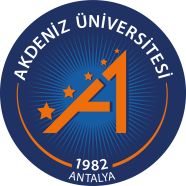 GÜZEL SANATLAR  ENSTİTÜSÜT.C.AKDENİZ ÜNİVERSİTESİGÜZEL SANATLAR  ENSTİTÜSÜ  DOKTORA   TEZ  KOMİTESİNE SUNULACAK RAPOR   FORMUÖĞRENCİNİNÖĞRENCİNİNAnabilim DalıAdı  SoyadıNumarasıDANIŞMANINDANIŞMANINUnv. Adı SoyadıTEZ BAŞLIĞITEZ BAŞLIĞITürkçeİngilizceRAPOR    ( I. TİK için)RAPOR    ( I. TİK için)Tezin konu-gereklilik ilişkisiTezin hipotezleri/sorunsallarıTezin metodolojisi /verilerin değerlendirilmesiTezin muhtemel referans genişliğiTezin oluşturulmasında  zamansal sürecin nasıl işleyeceğiRAPOR SUNUMUNUNRAPOR SUNUMUNUNTarihiÖğrencinin İmzası